Unidad Técnico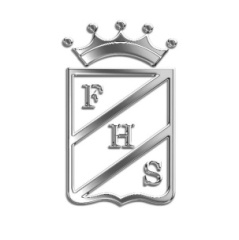   PedagógicaCURSO: 4º Básico A                 PROFESOR ACOMPAÑANTE: ROCÍO MIRANDA CALENDARIO DE EVALUACIONES SEPTIEMBREEstimados apoderados: La presente circular tiene por objeto informar a ustedes fecha y contenidos de próximas evaluacionesEstudiantes les recuerdo la importancia del trabajo en clase y el desarrollo de las distintas actividades en cada una de las asignaturas. Padres y apoderados  tengan presente también  la importancia de supervisar tiempo de estudio para reforzar los contenidos a evaluar. Saludos cordiales. SUBSECTORFECHACONTENIDOSLENGUAJE Y COMUNICACIÓNViernes 27 Martes 01 de octubreMapas conceptualesInfografíasAdjetivos: demostrativos, posesivos, indefinidos.Punto seguido, aparte y final.Escucho instrucciones.Vocabulario y comentarios.Estrategias de comprensión lectoraLectura complementaria:“María la dura en un problema peludo” – Barco de vaporEsteban Paredes – IDIOMA INGLÉSMartes24Trabajo: carpeta y presentación oralPresentación de una receta de comida en una carpeta. El alumno expone sobre los ingredientes usados en una receta de comida, qué tipo de ingredientes son (lacteos, granos, vegetales, carnes, etc) y los pasos necesarios para prepararlo.Contenidos a usar:Vocabulario de la comida y categorización de estaVerbos modales relacionados con la cocina (chop, fry, peel, etc)MATEMÁTICAlunes2.Ángulos y hora, problemas que relacionan ambos.HISTORIA, GEOGRAFÍA Y CIENCIAS SOCIALESlunes23¿Cómo podemos participar en la comunidad escolar? Directiva de un curso y funciones.La inmigración en Chile. CIENCIASviernes27Efecto de los seres humanos en los ecosistemas, contaminación, especies nativas y exóticas y el cuaderno, texto guía  Pàg. 96 a la 104ARTES VISUALESjueves26Culturas indígenasARTES MUSICALESmiércoles04Tocar en instrumento “Gravity Falls”ED. TECNOLÓGICAjueves26Evaluación ProcesoEDUCACIÓN FÍSICA Miércoles 4Proceso ensayo Isla de PascuaFORMACIÓN VALÓRICAlunes30	Evaluación Proceso